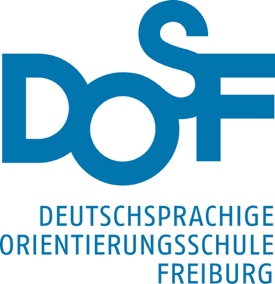 Anmeldung für Mittagsaufsicht erstes Semester 2023/24Angaben Schüler/in:Name: __________________________________Vorname: _______________________________Klasse: ___________(Es stehen nur beschränkt Plätze zur Verfügung)Abgabe an Klassenlehrperson bis zum 25.08.2023Ort und Datum: _______________________________    Unterschrift Eltern/Erziehungsberechtigte:  ____________________________________MontagDienstagMittwochDonnerstagFreitagMittag 12:10-12:55Mittag 13:00-13:50